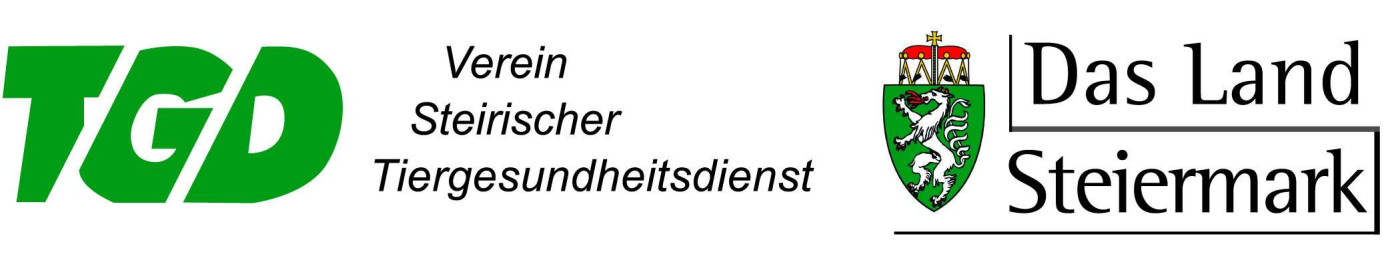 Projektantrag„Titel“																					TGD – Projektnummer: Projektauftraggeber (PAG): TGD – Stmk. 					 Laufzeit: Kooperationspartner Projektträger 1: Wissenschaftliche Kooperation: Diplomand(en):Projektleiterin (PL): Idee und Problemstellung:Ausgangsdaten und Fakten: Kurzbeschreibung: Zielsetzungen: Abgrenzungen und Schnittstellen: Umweltanalyse: Darstellung des praktischen Nutzens: Arbeits- und Leistungsverteilung: Durchführungszeitraum, -schritte und Phasen: Projektbalkenplan Arbeitspakete:Eingesetzte Methoden, Hilfsmittel und Werkzeuge: Risiken und besondere Herausforderungen: Alternativen:Externe Projektkosten:Aufbringung der Mittel und Ressourcen: Abrechnungsmodalitäten: Fortschritts- und Evaluierungskriterien: Berichtspflichten, Dokumentation, Präsentationen, Publikationen:Mögliche Optimierungs- und Weiterentwicklungspotentiale:Weitere Anmerkungen:Genehmigung durch Vorstandsbeschluss: (Ort, Datum)Unterschrift Projektauftraggeber:					Unterschrift Projektleiter:___________________________					______________________Stand: 6.9.2011 Anhang:Die Beantragung eines Projektes hat bis zur Genehmigung durch den Vorstand und unterschriebenem Projektantrag alleine keine wie auch immer geartete Verbindlichkeit für den TGD. Grundsätzlich werden nur solche Projekte genehmigt, die einen praxisrelevanten Bezug zu aktuellen Fragestellungen in der Steiermark, eine Bedeutung für die Tierhalter bzw. die Betreuungstierärzte haben,die von keiner anderen Stelle abgedeckt werden. Bevorzugt werden Diplomanden, Dissertanten, Probennahme- und Diagnostikkosten vom TGD unterstützt und primär Untersuchungen im eigenen Labor der FA8C nach Verfügbarkeit der Ressourcen durchgeführt. Die Art, Durchführung und Vergaben sowie eine ev. Kostenbeteiligung hängen auch von den zur Verfügung stehenden Ressourcen und der Verfügbarkeit der Mittel ab.  Rechte, Kosten und Nutzen für den TGD müssen daraus klar ersichtlich und bewertbar sein. Rolle
(*)NameOrg.
EinheitTel. Büro
Tel. MobilE-MailPAGPLPMPMPM(*) PAG…Projektauftraggeber;  PL ... Projektleiter; PM ... Projektmitarbeiter(*) PAG…Projektauftraggeber;  PL ... Projektleiter; PM ... Projektmitarbeiter(*) PAG…Projektauftraggeber;  PL ... Projektleiter; PM ... Projektmitarbeiter(*) PAG…Projektauftraggeber;  PL ... Projektleiter; PM ... Projektmitarbeiter(*) PAG…Projektauftraggeber;  PL ... Projektleiter; PM ... ProjektmitarbeiterMeilensteinAug/SeptOktNovDezJanFebMrzAprMaiJunNr.Kurzbeschreibung des APErgebnisse des APMAAP ... Arbeitspaket; MA ... verantwortlicher MitarbeiterAP ... Arbeitspaket; MA ... verantwortlicher MitarbeiterAP ... Arbeitspaket; MA ... verantwortlicher MitarbeiterAP ... Arbeitspaket; MA ... verantwortlicher MitarbeiterMeilenstein (= AP-Nr.)WerKostenzuordnung